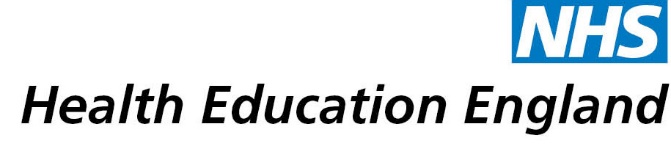 BMJ Best PracticeShort articleBMJ Best Practice – an award-winning resource now free to all NHS staff BMJ Best Practice is a clinical decision-making support tool providing the latest evidence-based information to use at the point of care. Funded by Health Education England (HEE), it is free to all NHS healthcare professionals and learners in England.Rated as one of the best support tools worldwide, BMJ Best Practice includes step by step guidance on diagnosis, prognosis, treatment and prevention as well as medical calculators, how-to videos and patient information leaflets.  Content includes clinical expertise from over 1,600 international authors and 2,500 peer reviewers which means users have up to date references available at their fingertips, anywhere, any time of day or night.As well as essential COVID-19 resources to support healthcare professionals with diagnosis and management of COVID-19, staff will have access to the latest evidence on thousands of clinical topics, medical calculators, videos on common procedures and nearly 500 patient information leaflets.All NHS staff in England can access BMJ Best Practice by going to bmj.com/hee where they can register using their NHS OpenAthens username and password (instructions here). Once registered they can also download and use it via an app on a mobile device.(190 works excl title)Bulletin post (100 words)BMJ Best Practice – an award-winning resource now free to all NHS staff BMJ Best Practice is a clinical decision-making resource providing the latest evidence-based information to use at the point of care. Funded by Health Education England, it is free NHS professionals and learners in England.Rated as one of the best support tools worldwide, staff using BMJ BP will have access to essential resources to support healthcare professionals with diagnosis and management of COVID-19, as well as the latest evidence on thousands of clinical topics, medical calculators, videos on common procedures and nearly 500 patient information leaflets.Go to bmj.com/hee and register via NHS OpenAthens (instructions here). Download the app once registered.(100 works excl title)Short article to personaliseBMJ Best Practice – an award-winning resource now free to all [INSERT ORGANISATIO/ REGION NAME] staff BMJ Best Practice is a clinical decision support tool providing the latest evidence-based information for you to use at the point of care. It has been funded by Health Education England (HEE) and is freely available to all NHS healthcare professionals and learners in England.As well as essential COVID-19 resources to support healthcare professionals with diagnosis and management of COVID-19, staff will have access to the latest news, comment, and research from BMJ. All available resources are updated daily.Rated as one of the best support tools worldwide, BMJ Best Practice includes step by step guidance on diagnosis, prognosis, treatment and prevention as well as medical calculators, how-to videos and patient information leaflets.  Content includes clinical expertise from over 1,600 international authors and 2,500 peer reviewers which means users have up to date references available at their fingertips, anywhere, any time of day or night.Any NHS staff at [INSERT REGION/LOCALITY/ORGANISATION] can access BMJ Best Practice by going to bmj.com/hee where they can register using their NHS OpenAthens username and password (instructions here). Once registered they can also download and use it via an app on a mobile device.[INSERT QUOTE FROM APPROPRIATE ORGANISATION LEADER]